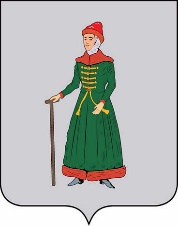 АДМИНИСТРАЦИЯСТАРИЦКОГО МУНИЦИПАЛЬНОГО ОКРУГАТВЕРСКОЙ  ОБЛАСТИПОСТАНОВЛЕНИЕ06.04.2023                                  г. Старица                                                    №  411Об определении уполномоченного органа поформированию независимой системы оценкикачества работы муниципальных учреждений, оказывающих социальные услуги     Во исполнение Указа Президента Российской Федерации от 07.05.2012 № 597                          «О мероприятиях по реализации государственной социальной политики», Федерального закона от 21.07.2014 № 256-ФЗ «О внесении изменений в отдельные законодательные акты Российской Федерации по вопросам проведения независимой оценки качества оказания услуг организациями в сфере культуры, социального обслуживания, охраны здоровья и образования», распоряжения Правительства Тверской области от 30.07.2013                        № 379-рп «О формировании независимой системы оценки качества работы государственных учреждений Тверской области, оказывающих социальные услуги», Администрация Старицкого муниципального округа Тверской области ПОСТАНОВЛЯЕТ:     1.Определить Администрацию Старицкого муниципального округа Тверской области уполномоченным органом по организации независимой оценки качества работы муниципальных учреждений Старицкого муниципального округа Тверской области, оказывающих социальные услуги.   2. Назначить Рыжкову М.А., заместителя Главы Администрации Старицкого муниципального округа, ответственным за размещение и подписание информации о результатах проведения независимой оценки качества муниципальных учреждений Старицкого муниципального округа Тверской области на официальном сайте www.bus.gov.ru     3.Считать утратившим силу постановление администрации Старицкого района Тверской области от 15.06.2021 № 379 «Об определении уполномоченного органа                                       по формированию независимой системы оценки качества работы муниципальных учреждений, оказывающих социальные услуги».   4. Контроль за исполнением настоящего постановления оставляю за собой.   5. Настоящее постановление вступает в силу со дня его подписания, подлежит размещению на официальном сайте Администрации Старицкого муниципального округа Тверской области в информационно-телекоммуникационной сети «Интернет» и распространяется на правоотношения, возникшие с 1 января 2023 года.Заместитель Главы Старицкогомуниципального округа	                                     О.Г. Лупик